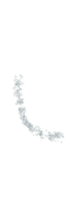 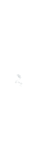 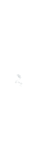 Los precios incluyen el almuerzo en todas las opciones del aula 1 y 2 años. La merienda estará incluida si se queda a comedor en la opción 4 y 5.SERVICIOS EXTRA Y TARIFASSERVICIO DE COMEDOR:AULA DE BEBÉSLos niños deberán traer la comida de casa hasta que tengan introducidos todos los alimentos. El precio de este servicio es de 40.00€/ mesAULA 1 Y 2 AÑOS105,00€/mes (precio fijo)70,00€/mes los meses con periodo vacacional (Navidad y Semana Santa)Precio día suelto comedor 6,70€ (recogida del alumno/a hasta las 13,00h) Precio día suelto comedor + mediodía 16.70€ (recogida del alumno/a hasta las 15.00h) DOCUMENTACIÓN A APORTAR:Fotocopia del libro de familia.Fotocopia del carnet de vacunas y tarjeta sanitaria.Fotocopia del DNI de los tutores y autorizados a sacar a niñ@ del centro. Informes médicos si procede.Importe de material 120.00€ Número Cuenta Bancaria (para domiciliar recibos) una vez admitido.CEIPS SAN AGUSTÍN S.COOPDe acuerdo con lo establecido en el Reglamento General de Protección de Datos 2016/679 (RGPD)y la Ley Orgánica 3/2018, de 5 de diciembre, de Protección de Datos Personales y Garantía de los Derechos Digitales, le informamos que trataremos sus datos personales con la finalidad de realizar la gestión administrativa, contable y fiscal derivada de nuestra relación, así como enviarle comunicaciones sobre nuestros servicios. Los datos proporcionados se conservarán mientras se mantenga la relación o durante eltiempo necesari o para cumplir con las oblígaciones legales.Los datos no se cederán a terceros salvo en los casos en que exista una obligación legal y los trataremos en base a su consentimiento.Asimismo, le informamos de la posibilidad de ejercer los siguientes derechos sobre sus datos personales: derecho de acceso, rectificación, supresión u olvido, limitación, oposición, portabilidad y a retirar el consentimiento prestado.Para ello podrá enviar un email a:info@colegiosanagustin.eu o dirigir un escrito a CEIPS SAN AGUSTI N S.COOP AVDA. CARRASCOY S/N-30320-FUENTEALAMO - MURCIAAdemás, el interesado puede dirigirse a la Autoridad de Control en materia de Protección de Datos competentepara obtener informaciónadicionalopresentarunareclamación.CONSENTIMIENTOLa finalidad y uso previsto tanto de los datos en sí mismos como de su tratamiento, es prestarle el servicio solicitado. A continuación, podrá aceptar las finalidades que crea convenientes marcando su casilla correspondiente, tenga en cuenta que algunas finalidades pueden ser necesarias para poderle prestar el servicio, en el caso de NO marcar dichas casillas, no se podrá prestar el servicio asociado.[_] Prestacióndel serviciocontratado[ _ ] Envío de comunicaciones de servicios de su interés[ _ ] Consenti miento del tratamiento de los datos de mi tutelado menor de 14 años Firma:Fdo.-	.... ... ... ... . ... ... ... ... ......... ................ .Datos identificativos del responsable: CEIPS SAN AGUSTIN S.COOP, F30614754, AVDA. CARRASCOY S/N - 30320 - FUENTE ALAMO - MURCIA,968596513Yo 		con DNI	ME HAN EXPLICADO QUE:La baja en el centro se comunicará en oficina y a la tutora del niñ@ antes del día UNO del mes siguiente. En caso contrario y una vez comenzado el mes se abonará la totalidad de la mensualidad.La NO asistencia por enfermedad, viaje, etc, no supone la reducción ni la devolución en la cuota, en caso de impago perderá su plaza.Se devolverá en caso de enfermedad los días de comedor no consumidos a partir del día 10 (continuos)La baja en el centro NO tiene devolución de material y la plaza quedará libre para otro alumno                                   La cuota contratada se abonará por adelantado los días 10 de cada mes 10 enero se abona ENERO10 febrero se abona FEBREROLos cambios en las franjas horarias se comunicarán a la oficina y a la tutora del centro antes del día UNO del mes siguiente.Me han explicado cual va a ser mi cuota en función a las opciones que he marcado.Todos los puntos de esta solicitud me han sido explicados y con mi firma certifico que me comprometo a ello.Fdo.Fecha:DATOS GENERALES DEL PADRE/MADRE/TUTORDATOS GENERALES DEL PADRE/MADRE/TUTORNombre y Apellidos 1Nombre y Apellidos 1Nombre y Apellidos 1Nombre y Apellidos 1Nombre y Apellidos 2Nombre y Apellidos 2teléfonoDNIDNIDNITeléfonoDNICorreo ElectrónicoCorreo ElectrónicoCorreo ElectrónicoCorreo ElectrónicoCorreo ElectrónicoCorreo ElectrónicoFecha de nacimientoFecha de nacimientoFecha de nacimientoFecha de nacimientoFecha de nacimientoFecha de nacimientoNacionalidadNacionalidadNacionalidadNacionalidadNacionalidadNacionalidadProfesiónProfesiónProfesiónProfesiónProfesiónProfesiónNIVEL SOLICITADOBEBES1AÑO/2AÑOSCRITERIOS DE BAREMACIÓN/NECESIDAD33Padre o madre que trabaje o haya trabajado en el colegio.	Documentación que lo acredite Padre o madre que trabaje o haya trabajado en el colegio.	Documentación que lo acredite Padre o madre que trabaje o haya trabajado en el colegio.	Documentación que lo acredite 11Discapacidad motora/psíquica o física.	Documentación que lo acredite Discapacidad motora/psíquica o física.	Documentación que lo acredite Discapacidad motora/psíquica o física.	Documentación que lo acredite 33Que los progenitores (ambos) trabajen a jornada completa.	Documentación que lo acredite Que los progenitores (ambos) trabajen a jornada completa.	Documentación que lo acredite Que los progenitores (ambos) trabajen a jornada completa.	Documentación que lo acredite 22Que un progenitor trabaje a jornada completa y el otro a media jornada.	Documentación que lo acredite Que un progenitor trabaje a jornada completa y el otro a media jornada.	Documentación que lo acredite Que un progenitor trabaje a jornada completa y el otro a media jornada.	Documentación que lo acredite 11Que un progenitor trabaje a jornada completa y el otro se encuentre en demanda de empleo.	Documentación que lo acredite Que un progenitor trabaje a jornada completa y el otro se encuentre en demanda de empleo.	Documentación que lo acredite Que un progenitor trabaje a jornada completa y el otro se encuentre en demanda de empleo.	Documentación que lo acredite 11Que un progenitor trabaje a media jornada y el otro se encuentre en demanda de empleo.	Documentación que lo acredite Que un progenitor trabaje a media jornada y el otro se encuentre en demanda de empleo.	Documentación que lo acredite Que un progenitor trabaje a media jornada y el otro se encuentre en demanda de empleo.	Documentación que lo acredite 22Padre o madre con Estudios Universitarios.	Documentación que lo acredite Padre o madre con Estudios Universitarios.	Documentación que lo acredite Padre o madre con Estudios Universitarios.	Documentación que lo acredite 11Padre o madre con estudios Pre Universitarios (FP Superior o Bachillerato).	Documentación que lo acredite Padre o madre con estudios Pre Universitarios (FP Superior o Bachillerato).	Documentación que lo acredite Padre o madre con estudios Pre Universitarios (FP Superior o Bachillerato).	Documentación que lo acredite 11Padre o madre con matrícula anual de centro de estudios oficial.	Documentación que lo acreditePadre o madre con matrícula anual de centro de estudios oficial.	Documentación que lo acreditePadre o madre con matrícula anual de centro de estudios oficial.	Documentación que lo acredite11Parto múltiple.	Documentación que lo acredite Parto múltiple.	Documentación que lo acredite Parto múltiple.	Documentación que lo acredite 33Solicitud de Servicio de Comedor * (la puntuación de este criterio supondrá el pago de al menos dos meses del mismo cuando el niño comience las clases) Fdo.	Solicitud de Servicio de Comedor * (la puntuación de este criterio supondrá el pago de al menos dos meses del mismo cuando el niño comience las clases) Fdo.	Solicitud de Servicio de Comedor * (la puntuación de este criterio supondrá el pago de al menos dos meses del mismo cuando el niño comience las clases) Fdo.	33Hijo de antiguo alumno/a.	Documentación que lo acrediteHijo de antiguo alumno/a.	Documentación que lo acrediteHijo de antiguo alumno/a.	Documentación que lo acredite33Domicilio o lugar de trabajo dentro del municipio.	Documentación que lo acrediteDomicilio o lugar de trabajo dentro del municipio.	Documentación que lo acrediteDomicilio o lugar de trabajo dentro del municipio.	Documentación que lo acrediteAULA DE BEBESAULA DE BEBESOPCIÓN 19.00-13.00 (4h) 150.00€Comedor 105.00€-40.00€Sin comedorOPCIÓN 29.00-14.00 (5h) 160.00€Comedor 105.00€-40.00€  Sin comedorOPCIÓN 39.00-15.00 (6h) 170.00€Comedor 105.00€-40.00€AULAS DE 1 y 2 AÑOSAULAS DE 1 y 2 AÑOSOPCIÓN 19.00-13.00 (4h) 140.00€Comedor 105.00€Sin comedorOPCIÓN 29.00-14.00 (5h) 145.00€Comedor 105.00€  Sin comedorOPCIÓN 39.00-15.00 (6h) 150.00€Comedor 105.00€OPCIÓN 49.00-13.00 Y 15.00 A 17.00 (6h)150.00€Comedor 105.00€Sin comedorOPCIÓN 59.00 – 17.00 (8h) 160.00€Comedor 105.00€MADRUGADORESMADRUGADORESMADRUGADORES7.30h A 9.00h25.00€8.00h A 9.00h20.00€8.30h A 9.00h10.00€9.00h A 9.30h	*(SOLO SEP Y JUNIO)10.00€MEDIODIA *MEDIODIA *MEDIODIA *13.00h A 15.00h30.00€13.00h A 14.00h20.00€14.00h A 15.00h20.00€